This leaflet is to inform you of what we will be learning in Nurserythis half term.Our topic this half term is GrowingWe hope this leaflet is of help to you.Thank you for your support.lesSaints Peter and Paul.Foundation StageNursery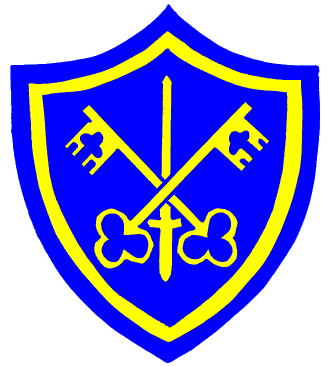 Nursery Teacher: Mrs M FootSpring Term 2February-April 2022Saints Peter and Paul.Foundation StageNurseryNursery Teacher: Mrs M FootSpring Term 2February-April 2022Look at what we will be learning!Communication, Language and LiteracyAdult to play in role-play with children.   Encourage interaction & taking on roles.Memory Games: I went to the shops and I bought….. Kim’s gameListening and attention gamesUnderstand who, what, where, when, whyPuppets to re-tell stories.  (Hungry caterpillar, Jack & Beanstalk etc)Match food to days of the week & sequence events in story.Literacy Read, Write, Inc (Whole school phonics scheme) Letters & Sounds Phase 1 Phonic/rhyme games, environmental sounds, Listening and attention games Match objects to sound/letterInitial letters m,a,s,d,p,t,i ,nOral Segmenting & blendingHandle books carefully. Know the title, author,talk about story, predict ending Adult role model.  Ask questions.  Use story sacks & c.ds.Big draw, writing for different purposes; Mother’s day, friendship cards, labels etcStory maps –chn mark make and retell a familiar storyFine motor/gross Motor exercisesGetting ready to write(Using swords/wands)Coloured Sand /rainbow rice etc.  Make marks/letters from name.Outdoors, bucket of water & large paintbrushes.  Make marks/name etc Physical Development.Travelling  in different waysGames involving beanbags, quoits, hoops,Develop fine/gross motor skillsDough Gym, Funky fingersMaking DensLook at what we will be learning!Communication, Language and LiteracyAdult to play in role-play with children.   Encourage interaction & taking on roles.Memory Games: I went to the shops and I bought….. Kim’s gameListening and attention gamesUnderstand who, what, where, when, whyPuppets to re-tell stories.  (Hungry caterpillar, Jack & Beanstalk etc)Match food to days of the week & sequence events in story.Literacy Read, Write, Inc (Whole school phonics scheme) Letters & Sounds Phase 1 Phonic/rhyme games, environmental sounds, Listening and attention games Match objects to sound/letterInitial letters m,a,s,d,p,t,i ,nOral Segmenting & blendingHandle books carefully. Know the title, author,talk about story, predict ending Adult role model.  Ask questions.  Use story sacks & c.ds.Big draw, writing for different purposes; Mother’s day, friendship cards, labels etcStory maps –chn mark make and retell a familiar storyFine motor/gross Motor exercisesGetting ready to write(Using swords/wands)Coloured Sand /rainbow rice etc.  Make marks/letters from name.Outdoors, bucket of water & large paintbrushes.  Make marks/name etc Physical Development.Travelling  in different waysGames involving beanbags, quoits, hoops,Develop fine/gross motor skillsDough Gym, Funky fingersMaking DensMathematics The Very Hungry Caterpillar; days of the week, matching No to amount of food, Butterfly (symmetry/pattern/Shape)Match numbered flower to numbered pot & put correct amount of flowers in numbered pot. Ladybird bingoNumber bonds to 3 then 5 Number problems.  E.g, ‘If one ladybird flew away.  How many would be left?’Understanding the WorldPlanting bulbs, seeds and flowers.Look at photos of children as babies & as they were growing up.  Look at photos of staff growing.Look at artefacts from when ch & staff were babies.  Sequence.Sequence baby – adult pictures. Look at life cycle of animals, such as, frog &  butterfly.  (Real caterpillars!)Look at cycle of seeds, such as sunflower & broad beans.Experiments: 1. Celery/carnation in food colouring                     2.Plant with no water/no lightLook at seeds etc in fruit & roots on vegetables. Go on a walk-look for insects, flowers etc.Personal and Social and Emotional Development.SCARF: Looking after myself, Looking after others, Looking after my environment Linked to events, Come & See & feelings, growing up-what aspire to be. Expressive Arts & DesignCollage-garden, Sketch fruit/flowers, Mother’s Day Cards, Easter CraftsCaterpillar/butterfly craftsMusical Activities; body percussion, movement to music, instruments to poetry ,songs, stories. Guess the sound/instrumentRE Topics:   Relating: Gathering; The parish family gathers to celebrate Eucharist              We also follow children’s interests in Nursery, through observing theirLent/Easter; Giving: Growing; Looking forward to Easter                    play. Please call in for a Home Learning Story to complete                                                       .RE Topics:   Relating: Gathering; The parish family gathers to celebrate Eucharist              We also follow children’s interests in Nursery, through observing theirLent/Easter; Giving: Growing; Looking forward to Easter                    play. Please call in for a Home Learning Story to complete                                                       .RE Topics:   Relating: Gathering; The parish family gathers to celebrate Eucharist              We also follow children’s interests in Nursery, through observing theirLent/Easter; Giving: Growing; Looking forward to Easter                    play. Please call in for a Home Learning Story to complete                                                       .